от 08.08.2013 г.  										№ 808Об утверждении Правил предоставления ежегодного дополнительного оплачиваемого отпуска работникам с ненормированным рабочим днем в организациях, финансируемых за счет средств местного бюджетаВ соответствии  со статьей 119 Трудового кодекса Российской Федерации, городская  Администрация постановляет:Утвердить прилагаемые Правила предоставления ежегодного дополнительного оплачиваемого отпуска работникам с ненормированным рабочим днем в организациях, финансируемых за счет средств местного бюджета.Опубликовать настоящее Постановление в порядке, установленном Уставом МО «Город Мирный». Настоящее Постановление вступает в силу с момента его опубликования.Контроль исполнения Постановления оставляю за собой.Глава города						                           А.В. Басыров УтвержденыПостановлением городской Администрацииот 08.08.2013 г. № 808Правила предоставления ежегодного дополнительного оплачиваемого отпуска работникам с ненормированным рабочим днем в организациях, финансируемых за счет средств местного бюджета1. Ежегодный дополнительный оплачиваемый отпуск работникам с ненормированным рабочим днем (далее - дополнительный отпуск) предоставляется за работу в условиях ненормированного рабочего дня отдельным работникам организаций, финансируемых за счет средств местного бюджета, если эти работники при необходимости эпизодически привлекаются по распоряжению работодателя к выполнению своих трудовых функций за пределами нормальной продолжительности рабочего времени.2. Перечень должностей работников с ненормированным рабочим днем, имеющих право на дополнительный отпуск, устанавливается правилами внутреннего трудового распорядка или иным нормативным актом организации.В перечень должностей работников с ненормированным рабочим днем включаются руководящий, технический и хозяйственный персонал и другие лица, труд которых в течение рабочего дня не поддается точному учету, лица, которые распределяют рабочее время по своему усмотрению, а также лица, рабочее время которых по характеру работы делится на части неопределенной продолжительности.3. Продолжительность дополнительного отпуска, предоставляемого работникам с ненормированным рабочим днем, не может быть менее 3 и более 14 календарных дней.Продолжительность дополнительного отпуска по соответствующим должностям устанавливается правилами внутреннего трудового распорядка организации и зависит от объема работы, степени напряженности труда, возможности работника выполнять свои трудовые функции за пределами нормальной продолжительности рабочего времени и других условий.4. Право на дополнительный отпуск возникает у работника независимо от продолжительности работы в условиях ненормированного рабочего дня.5. Дополнительный отпуск, предоставляемый работникам с ненормированным рабочим днем, суммируется с ежегодным основным оплачиваемым отпуском, а также другими ежегодными дополнительными оплачиваемыми отпусками.6. В случае переноса либо неиспользования дополнительного отпуска, а также увольнения право на указанный отпуск реализуется в порядке, установленном трудовым законодательством Российской Федерации для ежегодных оплачиваемых отпусков.7. Оплата дополнительных отпусков, предоставляемых работникам с ненормированным рабочим днем, производится в пределах фонда оплаты труда.АДМИНИСТРАЦИЯМУНИЦИПАЛЬНОГО ОБРАЗОВАНИЯ«Город Мирный»МИРНИНСКОГО РАЙОНАПОСТАНОВЛЕНИЕ 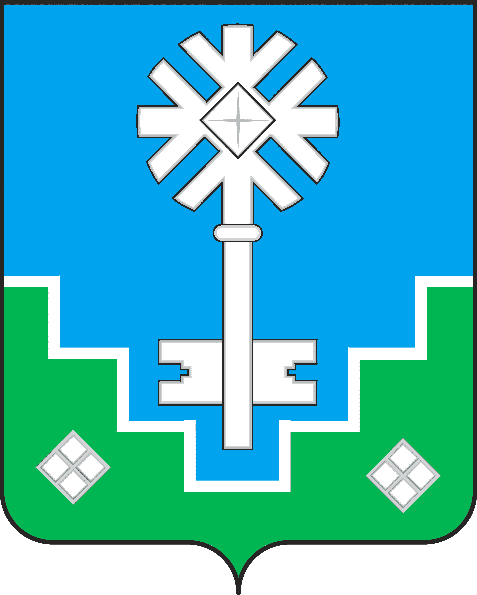 МИИРИНЭЙ ОРОЙУОНУН«Мииринэй куорат»МУНИЦИПАЛЬНАЙ ТЭРИЛЛИИ ДЬАhАЛТАТАУРААХ